SERVIÇO PÚBLICO FEDERAL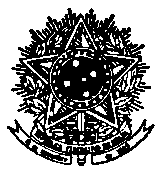 UNIVERSIDADE FEDERAL DE SANTA CATARINAPRÓ-REITORIA DE DESENVOLVIMENTO E GESTÃO DE PESSOASDEPARTAMENTO DE DESENVOLVIMENTO DE PESSOASCAMPUS UNIVERSITÁRIO REITOR JOÃO DAVID FERREIRA LIMA - TRINDADE CEP: 88.040-900 - FLORIANÓPOLIS - SCwww.concursos.ufsc.brAUTODECLARAÇÃO DE COR/RAÇAEu, ___________________________________________________________________ portador(a) do R.G. nº _________________________, inscrito no CPF nº ____________________________ , nos termos da Lei nº 12.990, de 09 de junho de 2014, DECLARO, em conformidade  com o quesito “cor ou raça” utilizado pela Fundação Instituto Brasileiro de Geografia e Estatística (IBGE), que sou: (     ) Preto(     ) PardoFlorianópolis, ______ de _________ de 202_.________________________________________Assinatura do candidato(a)